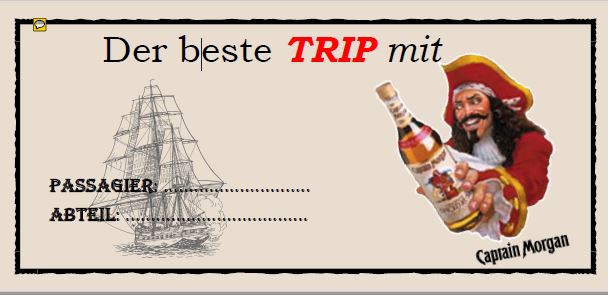 M1  Boarding Card Abi heute – Captain Morgan | Rainer Zwenger